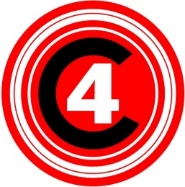 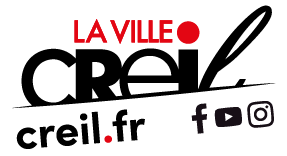 Chants de recrutement rentrée 2024Au choix« Je l’aime à mourir »   Francis Cabrel« Pour louper l’école » Aldebert« La tortue et les deux canards » Isabelle Aboulker« J’envoie valser » Zazie« Savoir aimer »   Florent Pagny